СЕМЕЙНЫЙ КЛУБ «МЫ ВМЕСТЕ!» ПРАЗДНУЕТ ШИРОКУЮ МАСЛЕНИЦУ15 февраля 2018 года во дворе гимназии состоялся праздник «Широкая Масленица». Здесь собрались первоклассники и их родители – члены семейного клуба «Мы вместе!»Масленица является одним из самых ожидаемых и любимых в народе праздников. Древний славянский праздник уходит корнями в языческую культуру и связан со сменой времен года и встречей весны. Единой версии о происхождении названия праздника нет. Одно из объяснений связано с маслом. Именно весной на Руси начинали телиться коровы, молоко появлялось в каждом доме. Масло, как символ достатка в семье, и круглый горячий блин — олицетворение солнца, были обязательными атрибутами праздника.В народе Масленицу всегда ждали, ласково и кратко называли «пеpебуха», «объедуха», «касаточка», «сахарные уста», «целовальница», «веселая», «честная масленица», «пеpепелочка», «ясочка».Традиции Масленицы направлены на то, чтобы проводить зиму и встретить весну. Масленицу встречали с величальными песнями на снежных горках.Семейный праздник в школе начался с весёлого представления, в котором приняли участие дети вместе с родителями. Затем – командные соревнования и хороводы. И пока папы катали счастливых первоклашек на санках, мамы успели накрыть столы с горячим чаем в термосах и, конечно же, незаменимым символом Масленицы – блинами! Вкусно и весело прошёл наш семейный праздник! Руководитель семейного клуба Терёхина Ирина Владимировна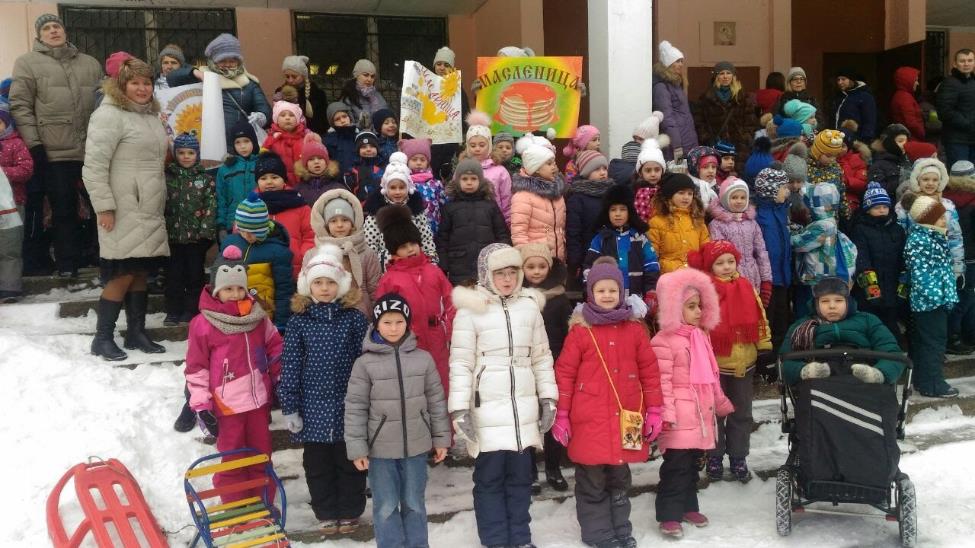 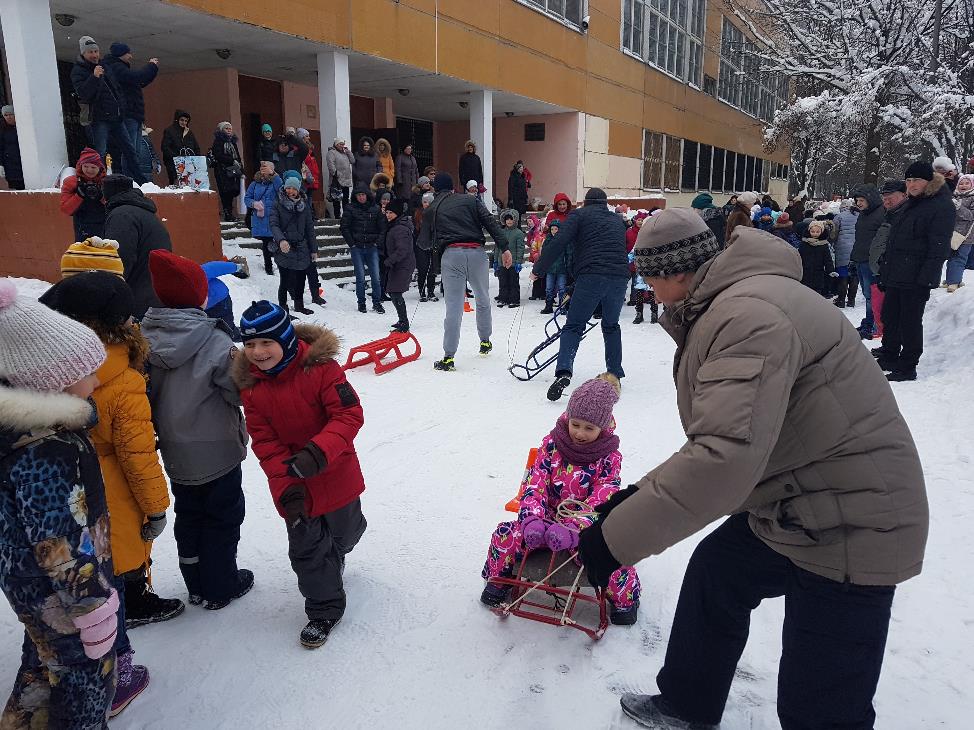 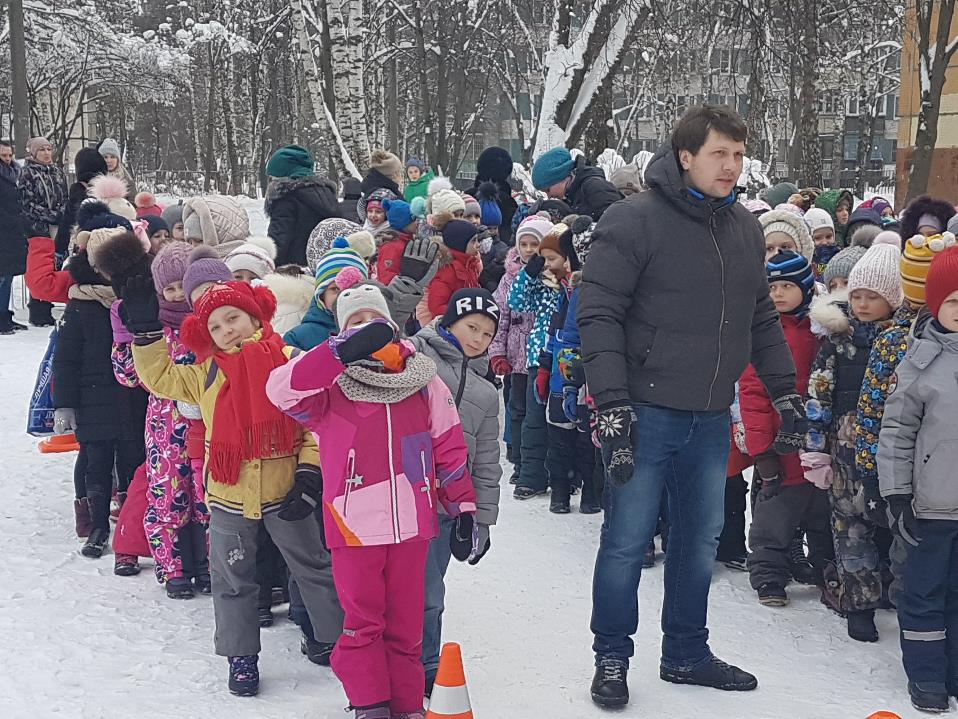 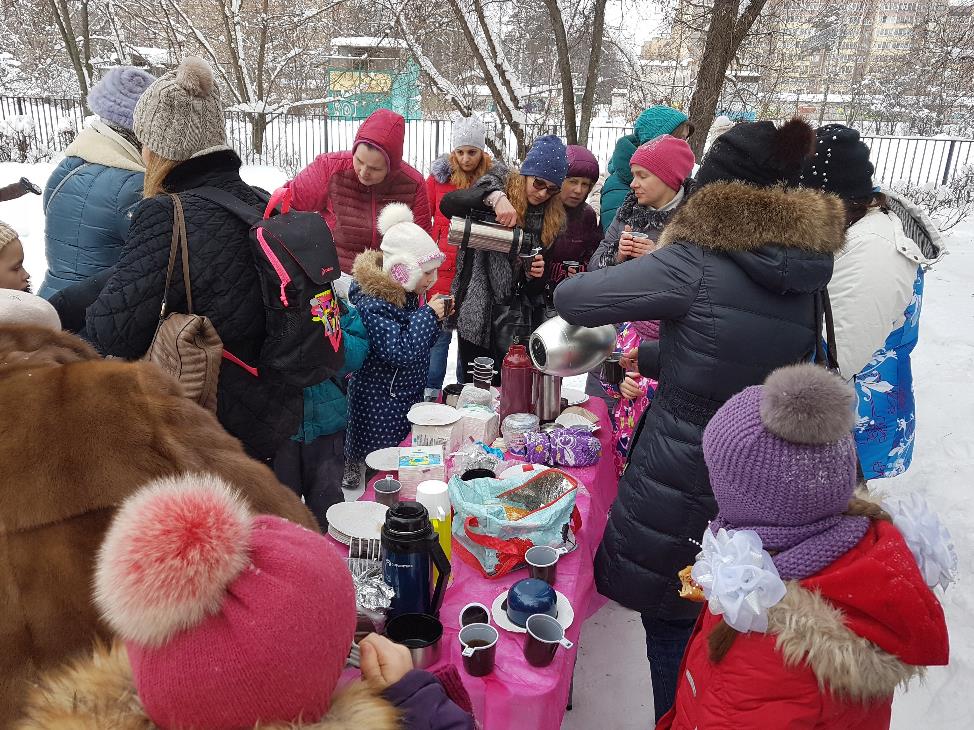 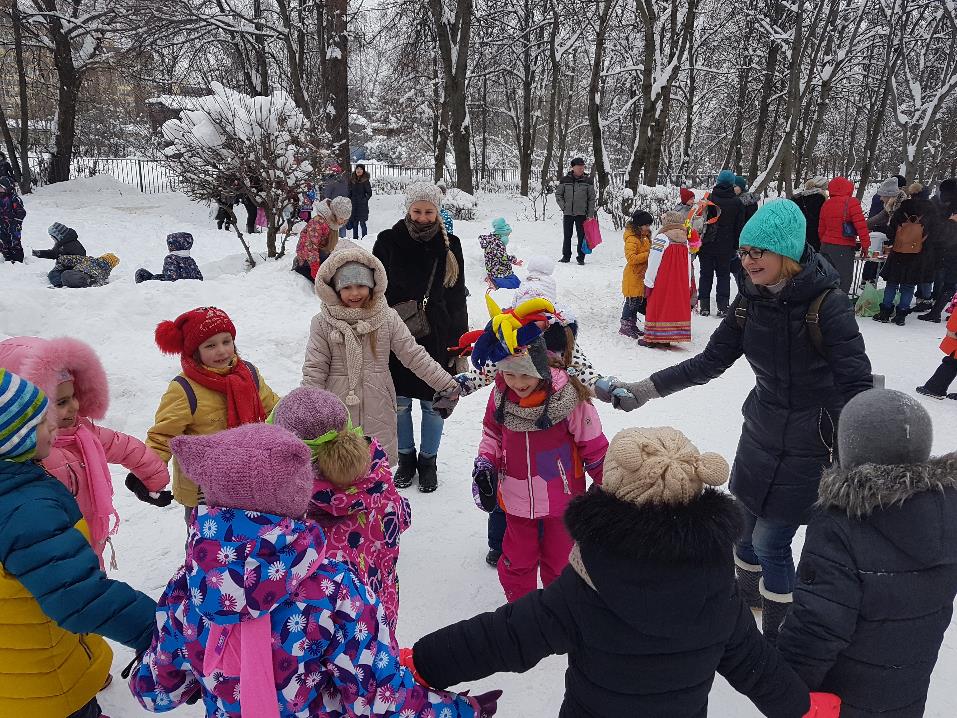 